Publicado en Barcelona el 20/02/2024 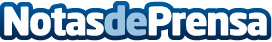 Novicap cierra 2023 con un incremento del 55% en su facturación y el lanzamiento de una solución de préstamosPese a operar en un contexto económico desfavorable, Novicap cierra un 2023 en pleno crecimiento y fortaleciendo la rentabilidad. Desde su creación, ya son más de 1.500 M€ financiados a más de 4.000 empresas españolas a través de su plataforma tecnológica. Además, el lanzamiento de líneas de préstamos completa la oferta de la fintech para abarcar todas las necesidades del circulanteDatos de contacto:Pablo GómezNovicap634 955 019Nota de prensa publicada en: https://www.notasdeprensa.es/novicap-cierra-2023-con-un-incremento-del-55 Categorias: Nacional Finanzas Cataluña Bolsa Actualidad Empresarial http://www.notasdeprensa.es